Муниципальное бюджетное учреждение культуры«Централизованная библиотечная система»Красногвардейский район РК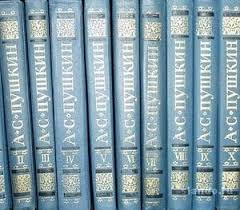 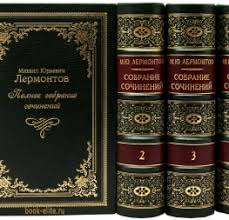 Читайте классиков сегодня…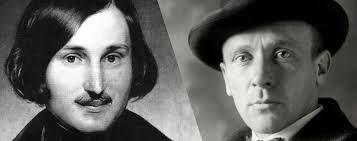 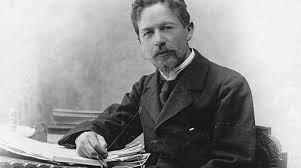 Библиографическое пособие для широкого круга читателейп. Красногвардейское2019 год        Читайте классиков сегодня…[Текст]: библиографический указатель / сост. Е. Кубаткина; ред.: О. Кадурина; МБУК «ЦБС» Красногвардейский      р-он. – Красногвардейское, 2019. – 16 с.Составитель библиограф: Кубаткина, Е.Методист: Кадурина, О.   Введение       Уважаемые читатели! Вашему вниманию предлагается библиографическое  пособие  посвященное классикам русской литературы и как читать классику? И  для чего нужно читать классику?       Классическая литература учит нас никогда не сдаваться.  Классические произведения никогда не потеряют своей актуальности. Если у вас тяжело на душе, сложная ситуация в жизни, много вопросов на которые нет ответа, обратитесь за советом к классике. Вы никогда не пожалеете об этом.      Почему классику нужно читать даже сегодня? Вероятно, потому, что великие мастера литературы внесли в общий поток безликих книг что-то действительно мощное, личное, уникальное.      Статистика показывает, что современные дети, подростки и взрослые все-таки читают книги, но несколько в ином формате – в электронном. Это очень хорошо, однако качество большинства современных произведений оставляет желать лучшего. Не по годам развитые тинэйджеры просто не понимают, зачем читать классику, когда есть масса других увлекательных книг, которые к тому же легко воспринимаются.     Зачем школьникам читать классику    Любовь к классической литературе прививают еще со школьной скамьи. Программа по литературе наполнена глубокими и сильными произведениями Толстого и Пушкина, Достоевского и Гоголя, и других великих авторов. Однако школьники упорно не желают читать их произведения.
Читать классику школьник должен. Ведь трудно считать человека образованным, если он ни слова не может сказать о шедеврах мировой  классической литературы. Подросток не обязан любить эти книги, но знать и понимать их он должен.
Кроме того, классика мягко и ненавязчиво открывает ребенку реальный мир. Психологи считают, что это очень важно для развития и становления личности подростка. Если приглядеться, окажется, что рядом с тобой живет девушка, похожая на Наташу Ростову, и некто, напоминающий Раскольникова. Оказывается, и поступки они совершают похожие… Классика – это отличный способ безболезненно узнать людей, понять их глубинные мотивы.
      Почему взрослый человек должен читать классику      Великие писатели создавали свои произведения гораздо раньше, чем поколение современных взрослых появилось на свет. Многие делают вывод, что эти книги уже устарели. Однако специалисты в области литературы и поклонники бессмертной классики считают, что это просто невозможно. Толстой и Пушкин, а также другие великие писатели подняли в своих произведениях такие проблемы, которые неподвластны времени, они до сих пор не теряют актуальности.
Психологи всего мира рекомендуют обращаться к классической литературе в моменты жизненных трудностей. Книга успокоит, раскроет глаза на ошибочное поведение, покажет пути выхода из сложившейся ситуации.

Многие взрослые читатели признают, что в возрасте около тридцати лет они с истинным удовольствием читали классику, хотя в школе не могли прочесть ни страницы. Все дело в том, что с возрастом человек обрастает опытом, совершает массу ошибок, его мировосприятие меняется. Отсюда и иной взгляд на «Анну Каренину» и «Войну и мир».
Рано или поздно, каждый человек придет к классике – отечественной или зарубежной. Это неизбежно. Хорошие книги нужны современному человеку, в них есть глубина и огромный смысл.     Как читать классику     Классическая литература требует вдумчивого и глубокого чтения, ее нельзя читать, чтобы просто заполнить время. На разных этапах жизни классика будет восприниматься по-разному. Школьник воспримет и поймет только то что прямо сказано автором. Человек, имеющий солидный жизненный опыт, многое прочтет между строк.     Инструкция1. Делайте пометки  Вооружитесь простым карандашом и делайте пометки. Подчеркивайте понравившиеся вам мысли, аккуратно записывайте на полях книги свои размышления по поводу прочтенного. К такому способу чтения прибегали многие ученые, литераторы, политики. Чтение с карандашом помогает запомнить основные мысли и более глубоко понять идею автора. Это наиболее продуктивный вариант работы с книгой, требующей внимательного, сосредоточенного изучения, а читать классику иначе просто нельзя2. Выписывайте цитаты. Заведите специальную тетрадь, в которую будете выписывать цитаты из произведений классиков. Если пометки предполагают своеобразный диалог между автором и читателем, то цитаты – прекрасные помощники для усиления выразительности своей мысли. Они помогут наиболее точно подтвердить собственные  умозаключения в беседе, тетрадь с цитатами классиков – подспорье в творческой деятельности журналиста, литератора, философа.3. Беседуйте о прочитанном. Мало просто читать классику, необходимо обсуждать прочитанное. Обсуждение помогает более глубоко понять суть классических произведений, оно оттачивает критические и аналитические способности  читающего. Дискуссия помогает мыслить ясно и четко, она вскрывает моменты, которые остались незамеченными во время чтения, которым возможно не придали должного значения.4Возвращайтесь к прочитанному. Если во время чтения классиков возникли трудности в восприятии текста, а такое случается, оставьте на некоторое время произведение. А затем вновь вернитесь к  прочитанному, после небольшого перерыва легче понять трудные моменты.5.Читайте исторические справки. Чтобы наиболее полно раскрыть для себя тот или иной шедевр классики, обратите внимание, в какую эпоху он создавался. Изучение исторической информации – это ключ к пониманию и чувствованию классической литературы.Как анализировать литературное произведение    Анализ литературного произведения – довольно трудная работа. Единой схемы нет, потому что каждое литературное творение уникально и своеобразно. Несмотря на то, что четкого алгоритма нет, есть общие принципы и приемы, знание которых помогает при анализе и интерпретации художественного текста.    Инструкция1. Определите идейное содержание и художественную форму произведения. Идейное содержание включает в себя тематику, социально-исторические характеры, выбранные писателем; проблемы, которые поднимает автор, авторскую оценку и авторское отношение к тому, о чем он пишет. Художественная форма – это изобразительные предметные детали, с помощью которых созданы характеры, портреты, бытовая обстановка, пейзаж, сюжет. Это и  композиция произведения – экспозиция, завязка,  развитие сюжета, кульминация, развязка, эпилог.2. Придерживайтесь следующей примерной схемы. Напишите кратко историю создания произведения (если она вам известна). Определите тематику произведения (то, о чем написано произведение). Подумайте об идейной направленности текста.3. Определите жанровое своеобразие произведения. Вспомните содержание произведения и определите основных (главных) и второстепенных героев. Например, в романе Л.Н. Толстого «Война и мир» главные герои: Андрей Болконский, Наташа Ростова, Пьер Безухов. Герои второго плана: Элен Курагина, Марья Болконская, Анатоль Курагин, Платон Каратаев и другие. Перескажите кратко сюжет произведения.4. Помните, что в сюжете может быть как одна линия, так и несколько. Например, в романе Ф.М. Достоевского «Преступление и наказание» одна сюжетная линия, а в романе Л.Н. Толстого «Война и мир» - несколько переплетающихся между собой.5. Выделите основные художественные приемы и средства, с помощью которых создаются художественный образы, раскрывается смысл произведения.6. Поэтический текст начните анализировать с внимательного прочтения стихотворения. Воспринимается ли текст как единое целое или можно выделить в нем отдельные части. Как связаны между собой эти части. Определите, какие поэтические образы созданы автором, как и в какой последовательности эти образы сменяются, если их несколько.7. Подумайте, как связано название стихотворения с поэтическими образами. Укажите жанр произведения. Разберитесь в том, какова тема и идея лирического текста.8. Перечитайте текст и определите структуру (композицию) стихотворения. Для этого определите размер стихотворения. Выделяются ли, выбиваются из ритма какие-либо слова, строки. Если да, то почему, для чего это нужно автору.9. Определите способы рифмовки, найдите примеры звукописи (аллитерация и ассонанс, если они есть в тексте). Как это помогает создать образ, передать настроение и идею.10. Найдите изобразительно-выразительные средства (эпитеты, сравнения, метафоры, олицетворения и другие), определите их функцию. Обратите внимание на то, есть ли в тексте стилистические фигуры: инверсии, анафоры, эпифоры, риторические вопросы, обращения и т.п).11. Отразите в анализе свое отношение к прочитанному тексту.ВИКТОРИНА         «Да здравствует классика!»Михаил  Юрьевич  Лермонтов (1814 – 1841г.г.) 1. Где и когда родился Лермонтов ? Что вы знаете о его родителях, о его детских годах жизни ?2. Почему писатель В.А. Соллогуб сказал: «Смерть Пушкина возвестила России о появлении  нового поэта  - Лермонтова » ?3. Куда был сослан Лермонтов за сочинение стихотворения «Смерть поэта» ?4.  О каком романе Лермонтова Гоголь сказал, что «никто ещё не писал у нас такой правильной,  прекрасной и благоуханной прозой », а Лев Толстой отметил, что роман произвел на него « очень большое впечатление » ?5.  Знаете ли вы, где находятся музеи М.Ю. Лермонтова ?6.  Кто из русских композиторов написал оперы по произведениям  Лермонтова «Демон», «Песня про царя Ивана Васильевича, молодого опричника и удалого купца Калашникова»,  «Хаджи Абрек».?                               Из каких произведений эти строки ? 7.  Мы долго молча отступали,Досадно было, боя ждали,Ворчали старики:«Что ж мы ? На зимние квартиры ?Не смеют, что ли, командирыЧужие изорвать мундирыО русские штыки ?..»8.   Старик! Я слышал много раз,Что ты меня от смерти спас,Зачем ? …Угрюм и одинок,Грозой оторванный листок,Я вырос в сумрачных стенахДушой дитя, судьбой монах.  9.  Как сходилися, собиралисяУдалые бойцы московскиеНа Москву-реку, на кулачный бой,Разгуляться для праздника, потешиться.  10.Его убийца хладнокровноНавел удар… спасенья нет:Пустое сердце бьется ровно,В руке не дрогнул пистолет.                            Кто сказал о Лермонтове ?11.«Бородино» Лермонтова было зерном, из которого вырос роман «Война и мир». 12.«… И через всю жизнь пронесем мы в душе образ этого человека – грустного, строгого, нежного, властного,  скромного, смелого, благородного, язвительного, застенчивого, наделенного могучими страстями и волей и проницательным беспощадным умом. Поэта гениального и так рано погибшего. Бессмертного и навсегда молодого ». ************************************************* Николай Васильевич Гоголь (1809 – 1852 г.г.1.Когда и где родился Гоголь ? Какое образование он получил ? Кто были его родители ? 2. Как звали пасечника, от имени которого ведется рассказ в « Вечерах на хуторе близ Диканьки ».3. Сюжеты каких произведений были подсказаны Гоголю А.С.Пушкиным ?4. Кому принадлежат слова, сказанные после первого представления «Ревизора»: « Ну и пьеска! Всем досталось, а мне более всех!» ?5. Какое произведение Гоголя напоминает вам картина И.Е.Репина «Запорожцы пишут письмо турецкому султану » ?6. Как звали главных героев повестей Гоголя «Шинель », «Нос», «Портрет»?8.     На сюжет какого произведения Гоголя написал оперу «Черевички» П.И. Чайковский ?               Кому из героев Гоголя принадлежат эти слова:9.  «Чему смеетесь? Над собой смеетесь!...»10.  «Бывали и в других землях товарищи, но таких, как в Русской земле, не было таких товарищей!»11.  «Вот жила, жила, а теперь приходится выходить замуж. Одних забот сколько…».12. «Как взбежишь по лестнице к себе на четвертый этаж, скажешь только кухарке: «На, Маврушка, шинель…».            Из каких произведений эти строки ? 13. «Чуден Днепр при тихой погоде, когда вольно и плавно мчит сквозь леса и горы полные воды свои. Ни зашелохнет; ни прогремит… Редкая птица долетит до середины Днепра. Пышный! Ему нет равной реки в мире… Звезды горят и светят над миром и все разом отдаются в Днепре ». 14. «Знаете ли вы украинскую ночь? О, вы не знаете украинской ночи! Всмотритесь в неё. С середины неба глядит месяц. Необъятный небесный свод раздался, раздвинулся ещё необъятнее. Горит и дышит он. Земля вся в серебряном свете; и чудный воздух и прохладно-душен, и полон неги, и движет океан благоуханий. Божественная ночь!». 15. «… да разве найдутся на свете такие  огни, муки и такая сила, которая бы пересилила русскую силу!»Александр Сергеевич Пушкин (1799 – 1837).1.     Где и когда родился А.С. Пушкин ?2.     Какое образование получил Пушкин ?3.     Кто подарил Пушкину свой портрет с надписью: «Победителю-ученику от побежденного учителя в тот высокоторжественный день, в который он окончил свою поэму «Руслан и Людмила», 1820, марта 26, Великая Пятница» 4.     За что попал Пушкин под секретный надзор полиции ? Где был в ссылках поэт ?5.     Чем знаменито Нижегородское село Болдино ? Что вы знаете о знаменитой « Болдинской осени » Пушкина ?6.     Какие оперы созданы русскими композиторами на сюжеты произведений А.С. Пушкина ?         Откуда эти строки. 7.   У лукоморья дуб зеленый;Златая цепь на дубе том:И днем и ночью кот ученыйВсе ходит по цепи кругом…    8. Сквозь волнистые туманыПробирается луна,На печальные поляныЛьет печально свет она.    9.  Ветер по морю гуляетИ кораблик подгоняет;Он бежит себе в волнахНа раздутых парусах.  10  Учись, мой сын: наука сокращаетНам опыты быстротекущей жизни.               Кто сказал о А.С.Пушкине.  11. « Пушкин до того удивил меня  простотой и музыкой стиха, что долгое время проза казалась  мне неестественной, и читать её было неловко.… Полнозвучные строки  стихов запоминались  удивительно легко, украшая празднично всё, о чем  говорили они; это делало меня счастливым, жизнь мою – легкой и приятной, стихи звучали как благовест новой жизни ».Сайт:  https://kopilkaurokov.ru/literatura/meropriyatia/litieraturnaiaviktorinadazdravstvuietklassika **********************************************  Викторина.«Узнайте поэта или писателя по фрагменту биографии».Родился 28 марта 1868 года в Нижнем Новгороде в семье столяра-краснодеревщика. После смерти отца приехал к деду Каширину, у которого были красильные мастерские. К одиннадцати годам остался круглым сиротой. Разорившийся дед отдал внука «в люди».
(А.М. Горький)Родился 16 ноября 1880 года в Санкт-Петербурге в культурной дворянской семье. Мать – Бекетова, дочь известного учёного-ботаника, литератор, переводчица.
(А.А. Блок)Он решительно и категорически отверг Временное правительство. Не принял и большевистское руководство. Покинул Россию в феврале 1920 года. Скончался в Париже в 1953 году.
(И.А. Бунин)Родился в селе Багдади 7 июля 1893 года. Его семья принадлежала к дворянскому сословию, но жила в весьма скромном достатке, так как учить детей приходилось на стороне. Вольный дух Кавказа, дружба с грузинскими детьми, поездки по лесничеству, в котором работал отец, способствовали раннему взрослению и самостоятельности. 
(В.В. Маяковский)В биографию этого писателя «вносилось много поправок «на величавость», на благополучие, внешнюю образцовость, рассчитанных только на формирование образа идеального народного летописца, живущего «ради народа и среди народа». Автор романа-эпопеи, лауреат Нобелевской премии.
(М.А. Шолохов)В 1877 году из-за тяжёлого материального положения мать вынуждена была отдать его в Александровское малолетнее сиротское училище в Москве. В 1880 году сдал вступительные экзамены во Вторую московскую военную гимназию, которая два года спустя была преобразована в кадетский корпус. Четырёхлетняя служба столкнула его с тяготами армейской действительности. Впечатления этой поры нашли отражение в повести «Поединок».
(А.И. Куприн)« 1891 год. В Киеве на Госпитальной улице… у магистра Киевской Духовной Академии доцента кафедры древней гражданской истории родился первенец. Отца звали Афанасий Иванович. Мальчик рос, окружённый заботой. Отец был внимателен, заботлив, а мать – жизнерадостная и очень весёлая женщина…» 
(М.А. Булгаков)В 1943 году после освобождения от немцев города Орла он награждён орденом Отечественной войны II степени, а в 1944 – после освобождения Бобруйска – орденом Красного Знамени. Арестован в Восточной Пруссии в феврале 1945 года. Был приговорён к 8 годам по статьям 58-10 и 58-11. 
(А.И. Солженицын)Родился 20 августа 1899 года в Ямской слободе на окраине Воронежа. Отец его – слесарь железнодорожных мастерских, мать – дочь часового мастера, хранительница дома. В семье было одиннадцать детей. Будущий писатель был старшим сыном. Рано повзрослел… В 1924 году напишет о себе: «Мелиоратор, электротехник».
(А.П. Платонов)Отец хотел, чтобы сын поступил в Московский педагогический институт, но юноша выбрал другой путь. Переехав в Москву, устанавливает связи с Суриковским литературно-музыкальным кружком. Нашёл работу в качестве помощника корректора в типографии Сытина. Стал вольнослушателем на историко-философском отделении народного университета имени А.Л. Шанявского.
(С.А. Есенин)2. «Назовите имя и отчество писателя (поэта)».Бунин (Иван Алексеевич)Куприн (Александр Иванович)Платонов (Андрей Платонович)Блок (Александр Александрович)Ахматова (Анна Андреевна)Маяковский (Владимир Владимирович)Цветаева (Марина Ивановна)Есенин (Сергей Александрович)Булгаков (Михаил Афанасьевич)Солженицын (Александр Исаевич)Пастернак (Борис Леонидович)Мандельштам (Осип Эмильевич)Шолохов (Михаил Александрович)3. Коллоквиум.Определите автора по отрывку из произведения.Разбросанным в пыли по магазинам, –
Где их никто не брал и не берёт! –
Моим стихам, как драгоценным винам,
Настанет свой черёд.
(М. Цветаева)Послушайте!
Ведь если звёзды
Зажигают –
Значит – это кому-нибудь нужно?
Значит – это необходимо,
Чтобы каждый вечер
Над крышами
Загоралась хоть одна звезда?!
(В. Маяковский)До самого вечера молча ходил … по городу, словно в ожидании, когда мир станет общеизвестен. Однако ему по-прежнему было неясно на свете, и он ощущал в темноте своего тела тихое место, где ничего не было, но ничто ничему не препятствовало начаться. Как заочно живущий…гулял мимо людей, чувствуя нарастающую силу горюющего ума и всё более уединяясь в тесноте своей печали.
(А. Платонов)Уводили тебя на рассвете,
За тобой, как на выносе, шла,
В тёмной горнице плакали дети,
У божницы свеча оплыла.
На губах твоих холод иконки,
Смертный пот на челе… Не забыть!
Буду я, как стрелецкие жёнки,
Под кремлёвскими башнями выть.
(А. Ахматова)Кроме того, сегодня был день её именин – семнадцатое сентября. По милым, отдалённым воспоминаниям детства она всегда любила этот день и всегда ожидала от него чего-то счастливо-чудесного. Муж, уезжая утром по спешным делам в город, положил ей на ночной столик футляр с прекрасными серьгами из грушевидных жемчужин, и этот подарок ещё больше веселил её.
(А. Куприн)И медленно, пройдя меж пьяными,
Всегда без спутников, одна,
Дыша духами и туманами,
Она садится у окна.
(А. Блок)Через четверть часа в отеле всё кое-как пришло в порядок. Но вечер был непоправимо испорчен. Некоторые, возвратясь в столовую, дообедали, но молча, с обиженными лицами, меж тем как хозяин подходил то к тому, то к другому, в бессильном и приличном раздражении пожимая плечами, чувствуя себя без вины виноватым.
(И. Бунин)Край ты мой заброшенный,
Край ты мой пустырь,
Сенокос некошеный,
Лес да монастырь.
(С. Есенин)– Беру тебя в жёны перед Богом, своей честью, твоим отцом и всеми этими людьми. Но смотри, воле моей не перечь – я свободный человек и буду жить так, как хочу! – подошёл к ней, стиснув зубы, сверкая глазами.
Смотрим мы, протянул он ей руку, – вот, думаем, и надела узду на степного коня … Вдруг видим, взмахнул он руками и оземь затылком – грох!
(М. Горький)Отговорила роща золотая
Берёзовым, весёлым языком,
И журавли, печально пролетая,
Уж не жалеют больше ни о ком.
(С. Есенин)Лес, точно терем расписной,
Лиловый, золотой, багряный.
Весёлой, пёстрою стеной
Стоит над светлою поляной.
(И. Бунин)Человек свободен…он за всё платит сам: за веру, за неверие, за любовь, за ум – человек за всё платит сам, и потому он – свободен!
(М. Горький)Если с вами в вашем танцевальном вдохновении такой казус случится, вы закатите глаза, как будто даму ревнуете, отступите по-испански к стене, быстро потритесь о какую-нибудь скульптуру. Потритесь, передёрнитесь, сверкните глазами и скажите: «Я вас понял, коварная, вы мной играете…но…» и опять пуститесь в танец, как бы постепенно охлаждаясь, успокаиваясь.
(В. Маяковский)Облака – вокруг,
Купола – вокруг.
Надо всей Москвой –
Сколько хватит рук! –
Возношу тебя, бремя лучшее,
Деревцо моё
Невесомое!
(М. Цветаева)Ранней весной, когда сойдёт снег и подсохнет полегшая за зиму трава, в степи начинаются весенние палы. Потоками струится подгоняемый ветром огонь, жадно пожирает он сухой аржанец, взлетает по высоким будыльям татарника, скользит по бурым верхушкам чернобыла, стелется по низинам…
(М. Шолохов)Она была больна, но не считалась инвалидом; она четверть века проработала в колхозе, но потому что не на заводе – не полагалось ей пенсии за себя, а добиваться можно было только за мужа, то есть за утерю кормильца. Но мужа не было уже пятнадцать лет, с начала войны, и нелегко было теперь добыть те справки с разных мест о его стаже и сколько он там получал.
(А. Солженицын)Впереди – сугроб холодный,
– Кто в сугробе – выходи!
Только нищий пёс голодный
Ковыляет позади…
(А. Блок)Я обманывать себя не стану.
Залегла забота в сердце мглистом.
Отчего прослыл я шарлатаном?
Отчего прослыл я скандалистом?
(С. Есенин)Однажды, во время пира, одну из них, черноволосую и нежную, как ночь, унёс орёл, спустившись с неба. Стрелы, пущенные в него мужчинами, упали, жалкие, обратно на землю. Тогда пошли искать девушку, но не нашли её. И забыли о ней, как забывают обо всём на земле.
(М. Горький)А там мой мраморный двойник,
Поверженный под старым клёном,
Озёрным водам отдал лик,
Внимает шорохам зелёным.
(А. Ахматова)Февраль. Достать чернил и плакать!
Писать о феврале навзрыд,
Пока грохочущая слякоть
Весною чёрною горит.
(Б. Пастернак)4. «Продолжите чтение стихотворения».(Проверка качества знаний: учащиеся читают наизусть те стихи, которые запоминали в течение учебного года. Накануне урока целесообразно предложить детям список поэтических произведений, для того чтобы ученики получили возможность повторить материал).Авторы:С. ЕсенинА. БлокВ. МаяковскийА. АхматоваБ. ПастернакМ. Цветаева(Учитель читает первую строку, после чего до конца стихотворение продолжает по памяти кто-либо из учеников).Подведение итогов викторины. Награждение победителей.Сайт: http://xn--i1abbnckbmcl9fb.xn--p1ai/%D1%81%D1%82%D0%B0%D1%82%D1%8C%D0%B8/629659ЧИТАЙТЕ   КЛАССИКУ СЕГОДНЯ!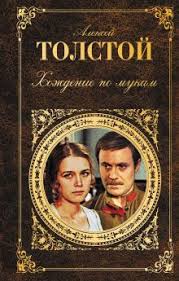 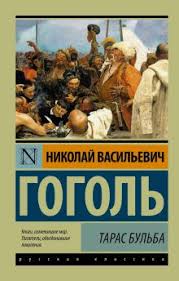 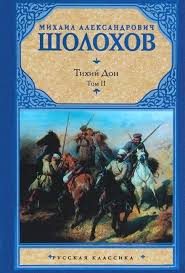 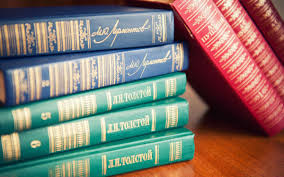 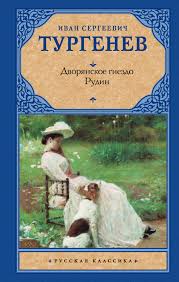 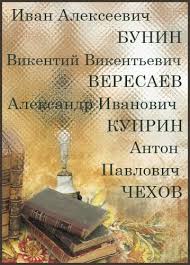 Содержание1. Введение2. Зачем школьнику читать классику3. Почему взрослый человек должен читать классику4. Как читать классику5. Как анализировать литературное произведение6. Литературная викторина  «Да  здравствует классика!»7. Викторина «Узнайте поэта или писателя по фрагменту биографииАдрес:297000п. Красногвардейское,ул.  Энгельса,  21e-mail: biblioteka.77mail.ruсайт: biblioteka123.ulcraft.com/o_nas телефон: 2 – 48 - 34Приглашаем Вас каждый деньс  8.00  до  17.00( кроме  воскресенья)Последний  день месяца - санитарный